PRODUCTION NOTESACE Productions PresentsBURN COUNTRYDirected by: Ian OldsWritten by: Paul Felten and Ian OldsProduced by: Caroline von KuhnStarring: Dominic Rains, Melissa Leo, James Franco, Rachel Brosnahan, Thomas Jay Ryan, Tim Kniffin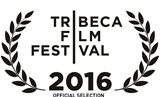 WORLD PREMIERE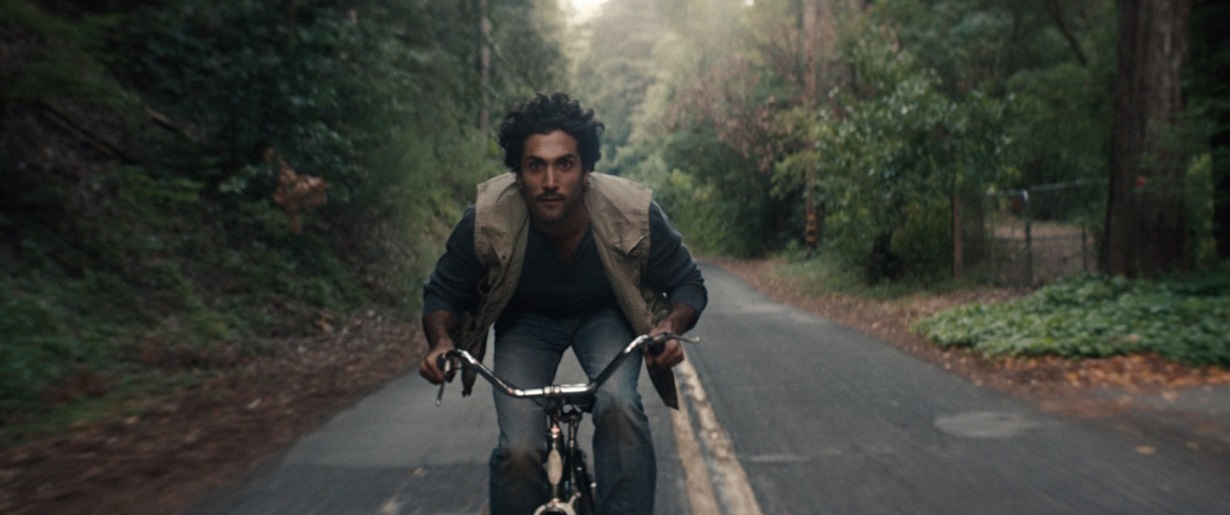 Dominic Rains as OSMANFor additional information please contact:Caroline von KuhnCvonkuhn@gmail.com 917-355-6310Fixer (journalism): A person hired by foreign journalists to facilitate the gathering of news stories, Especially in the context of warSYNOPSIS Leaving behind his life as a fixer for Western journalists reporting on the war in Afghanistan, Osman (Dominic Rains) lands in a small bohemian town in Northern California, living on the couch of his friend’s mother (Melissa Leo) and working as a crime reporter for the local newspaper. Restless and eager to penetrate the mysteries of his new home, he strikes out on his own, befriending the unstable hot tub craftsman Lindsay (James Franco) and an elusive local actress Sandra (Rachel Brosnahan). But when Lindsay goes missing under troubling circumstances and Osman goes after him, he is drawn deep into the backwoods of this small town. As things take a dangerous turn and an unfamiliar form of violence burbles up around him, Osman is forced to confront the increasingly untenable reality of his new life.DIRECTOR’S STATEMENTThe germ for this film emerged from tragedy while I was making a documentary in Afghanistan. I had become fascinated with the dynamic between western journalists and their local guides – known as ‘fixers’ – while filming Occupation: Dreamland in Iraq. I travelled to Afghanistan to follow this interest, planning to make a new documentary aboutthe mechanics of war reporting by focusing on the crucial relationship between an American journalist and his Afghan fixer – a man named Ajmal Naqshbandi.I learned the heartbreaking news that Ajmal had been kidnapped and murdered while I was back in the US raising money to return to Afghanistan to finish production. I was badly shaken but felt a deep obligation to return to Afghanistan in an attempt to grapple with Ajmal’s death and honor a man who had become both our colleague and our friend.In the process of finishing that film for HBO (Fixer: The Taking of Ajmal Naqshbandi) I became involved in the asylum process for another Afghan fixer. Unlike Ajmal, this friend made it safely out of Afghanistan to asylum in the West where he was facing a very different kind of struggle. After jumping through all the bureaucratic hoops and finally being officially welcomed to his new home, he found himself facing a quieter, existential crisis. He was a man seeking purpose in exile. Thinking about that moment became the genesis for this film. I couldn’t shake the feeling that there was still much to tell about this hidden class of Afghan journalists and I knew I needed to grapple with the story in a different form. I mean this both in terms of the shift from documentary back to fiction as well as a shift away from the pervasive instinct to see all Afghan stories through the lens of war trauma.The trauma of war is real, but after thinking about my own experience and talking with several Afghan friends, I kept coming back to one idea. To repeatedly tell the stories of Afghans through the lens of war and its trauma is too reductive; it cheapens humanity and denies the fullness of living. “I hate being pitied.” This was a refrain I heard over and over again from my Afghan friends. Where is the humor? Where is the sexuality? Where is the conflicted inner life? Where is the subtle pain of daily living? For in truth, these are all alive and well, even in the midst of unending war.This understanding became the basis for our approach to the film. The story is about a young Afghan fixer named Osman, but we set the film in a small bohemian town in Northern California and intentionally built the drama of the piece around a local event as opposed to a past trauma. We wanted to create an unexpectedly vibrant, dramatically compelling film that treated our main character as a full, conflicted human being and not simply as a symbolic victim of history.The goal was not to deny the dark reality of trauma. Instead we wanted to grapple with it as but one aspect of a complex man’s search for meaning outside of war. - Ian OldsBIOSIan Olds (Director, Co-Writer) is a director of both narrative and documentary work. Directing credits include the Iraq war doc Occupation: Dreamland (released theatrically by Rumur Releasing, short-listed for an Academy Award for Best Documentary Feature and winner of a 2006 Independent Spirit Award), Fixer: The Taking of Ajmal Naqshbandi (winner of top jury prizes at Tribeca and Madrid, acquired by HBO and nominated for an Emmy for Outstanding Investigative Journalism), and the doc/fiction hybrid Francophrenia (Rotterdam, Tribeca, True/False, Abu-Dhabi, Hot Docs). Olds short narrative films have played numerous festivals including Sundance, Los Angeles and Clermont-Ferrand. He was awarded a 2013 Guggenheim Fellowship, five separate grants from San Francisco Film Society, a Princess Grace Award and a Media Arts Fellowship sponsored by the Rockefeller Foundation. Olds received his MFA from Columbia University’s Film Division, was named one of 25 New Faces of Independent Film by Filmmaker Magazine and was a fellow at the Sundance Institute’s Screenwriters Lab. Olds was also the editor of the split-screen feature adaptation of William Faulkner’s As I Lay Dying directed by James Franco (2013 Cannes Film Festival, Un Certain Regard).Paul Felten (Co-Writer) received his B.A. from The Evergreen State College and his M.F.A. from Columbia University's Film Division. His writing has appeared in The Brooklyn Rail and in the anthology Lost and Found: Stories From New York (ed. Thomas Beller). A 2011 Sundance Screenwriting Fellow and recipient of the SFFS/Hearst Screenwriting Grant, he is the author, with Ian Olds, of the scripts for the short film BOMB, the experimental feature Francophrenia, and the forthcoming Zeroville.Felten is currently co-directing (with Joe DeNardo) his script for Slow Machine, a microbudget 16mm feature shooting in and around NYC.Caroline von Kuhn (Producer) serves as the Managing Director of the Camden International Film Festival (Maine), coming from Tribeca Film Festival after the Film Society of Lincoln Center (NYFF) and Doha Tribeca Film Festival (Qatar). von Kuhn is a narrative producer/director whose directing work includes LIKE THE WATER (her debut feature) and I, PEER (a US/UK/Norwegian theatre production of Ibsen's Peer Gynt with the National Theatre of Norway). She is currently producing Ian Olds' THE FIXER (Tribeca Film Festival 2016). von Kuhn has a BA in Financial Economics from the University of Virginia and an MFA in Art History from University of Manchester (UK).SUPPORT
The film went through the Sundance Institute Screenwriters Lab and is a sponsored project of IFP, going through the IFP Filmweek No Borders Program. Additionally the film received five grants from the San Francisco Film Society (SFFS/KRF program) and Ian Olds received a Guggenheim Fellowship. US Distributor: Samuel GoldwynInternational Sales: Charlotte Mickie, MongrelContact: Caroline von Kuhn, Producer - 917-355-6310, cvonkuhn@gmail.comEND CREDITSACE Productions presentsIn association withNight & Day Pictures, Rabbit Bandini ProductionsGigi Films, Amphora Films, Heart-Headed Productions, RAA Ventures, Relic PicturesDirected by 			Ian OldsWritten 		by 	Paul Felten and Ian OldsStarring			Dominic Rains				Melissa Leo				James Franco				Rachel Brosnahan				Thomas Jay Ryan				Tim KniffinProduced by		 	Caroline von KuhnProducer		 	Jennifer GlynnCo-Produce		r 	Lily WhitsittExecutive 	Producers: 	Robert Afshar, George Rush, Michael Roiff, Lisa Kleiner Chanoff,						Gardner Grout, Mary Regency Boies, Gia Walsh, Kara 					Baker,	Alex Witherill, Eric Schultz, James Franco, Vince JolivetteCo-Executive Producers 	Adeel Ahmed, Ken Chang, Jennifer Konawal, Tom WrightDirector of Photography 	Adam Newport-BerraProduction 	Designer 	Caity BirminghamEditors				Scott Cummings, Joe Murphy, Ian OldsAssociate 	Producers 	Michelle Maxson, Gabe MaxsonCostume Designer	 	Phoenix MellowComposer			Jim McHughCasting Director	 	Adrienne SternLine 		Producer 	Rachel NederveldFirst Assistant Director	Jeff KeithSecond Assistant Directors 	Brand Birtwistle, Harry KatzCAST AND CREWMUSIC“Ann Coulter’s Poor Theatre (Polish Language Version)”Written by Jeff TobiasPublished by Yes Reality Music (BMI)Courtesy of Jeff Tobias“Ape Phases”Written and performed by SunwatchersPublished by Drones Against Drones Music (BMI)Courtesy of Sunwatchers Records“Bent”Written by Katie EastburnPerformed by KATIEEPublished by I Like Young People Music (ASCAP)Courtesy of Selfish Agenda Records“California Dreamin’”Written by John Edmund Andrew Phillips, Michelle Gilliam PhillipsPerformed by Lee MosesPublished by Universal Music Corp. (ASCAP)Courtesy of Essential Media Group LLC“Downtown Train”Written by Thomas A. Waits (ASCAP)Published by Jalma Music (ASCAP)“Gamma Ray”Written by Bruno FrenzelPerformed by Birth ControlPublished by EMI Songs Musikverlag GMBH (GEMA), Edition Intro Meisel GMBH (GEMA)Courtesy of Ohr Records, By arrangement with Sony Music Licensing “Herd of Creeps”Written and performed by SunwatchersPublished by Drones Against Drones Music (BMI)Courtesy of Castle Face Records“Molam”Written by David Kadden, Adam Apuzzo, Michael Hurder, Jim McHughPerformed by Drunken Foreigner BandPublished by Drones Against Drones Music (BMI)Courtesy of Gold Bolus RecordingsThe Ode Trip to Jerusalem”Written by Thomas Greenhalgh and Jon LangfordCourtesy of Low Noise America Music“Reeds of Osirion”Written by Matty McDermottPerformed by NYMPHPublished by BMICourtesy of Dog Of Junipers Records“Ruler of My Heart”Written by Allen ToussaintPerformed by Irma ThomasPublished by Arc Music Corp (BMI) ℅ BMG Platinum Songs (BMI)Courtesy of Capitol Records under license from Universal Music Enterprises“Sunrise, Morning After the Apocalypse, Revealing At Its Peak Thousands Dead”Written by Bryan Poole, Robert Peterson, Jim McHugh, Jason RobiraPerformed by Dream DadsPublished by Drones Against Drones Music (BMI)Courtesy of Sunwatcher Records“Tomb Howl”Written by Jeff Tobias and Jim McHughPerformed by SunwatchersPublished by Drones Against Drones Music (BMI)Courtesy of Sunwatchers RecordsProduced in association with San Francisco Film Society/Kenneth Rainin Foundation and with support from SFFS/Hearst Screenwriting Grant.San Francsico Film Society			Kenneth Rainin FoundationExecutive Director Noah Cowan		President Jennifer RaininDirector Filmmaker 360 Michele Turnure-SalleoNarrative Program Coordinator Tamra MelnikThis film was made possible in part with support from the Sundance Institute Feature Film Program.Thanks to the John Simon Guggenheim Memorial Foundation for additional support.The Fixer is a sponsored project of IFP and went through IFP Film Week No Borders.Special Thanks to Screen Actors Guild.Camera Equipment Provided by ARRIRecorded at Skywalker Sound, a Lucasfilm Ltd Company, Marin County, California.OsmanDominic RainsGloriaMelissa LeoLindsayJames FrancoSandraRachel BrosnahanDimitri SokurovThomas Jay RyanCarlTim KniffinGaryJason CraigMaddieWendy vanden HeuvelBeauxChristopher KuckenbakerPyro KidAri VozaitisJosephJohn CravenKarenMichelle MaxsonDoulaJessica JelliffeDrunken WomanNancy PrebilichScreaming WomanSharia PierceIngridAmy PintoMini Mart GirlElena LuceroDougEmile RosewaterReceptionistRachel QuintanaDeputyKeith BakerGray-Haired ManDavid LearMarcusGabe MaxsonMarioBrent LindsaySuzieLiz JahrenBurn VictimChristian CaetanoBirthing MotherLiz SklarTheatre TroupeQuenby DolgushkinDanielle LevinAdam MagillRami MargronIlana NiernbergerCrewStunt CoordinatorRocky CapellaStunt DoublesAlicia IvanhoeMike MartinezTim MeredithMonika SloanSpecial Effects SupervisorsRudy PerezScott HarrisonArt DirectorBen PlunkettSet DecoratorKaty TiemannProp MasterCaroline LouisSet DresserDrew BenderLeadmanStephen McGladeConstruction CoordinatorDylan MaxsonGraphic ArtistTak BoroyanPicture Car CoordinatorBijan KhalajiArmorerE. Brian NormandyArmorerJesse RozalDepartment Head MakeupDoniella DavyDepartment Head HairKirsten ColemanMakeup AssistantJosie RodriguezMakeup and Hair AssistantRachel Dagdagan​Makeup and Hair AssistantAntoinette YokaKey CostumerChristine NguyenSet CostumerLarissa RochaSteadicam OperatorStewart CantrellFirst Assistant CameraTimothee AreneSecond Assistant CameraGregoire AlbertiniRenni PollockCamera Production AssistantQuinn HalleckDigital Imaging TechnicianChris HackettStill PhotographerKatrina MarcinowskiLocation Sound MixerJosh BissettBoom OperatorHouston GuyGafferAndrew HubbardBest Boy ElectricAlexa WolfSet Lighting TechnicianMario ColliBalloon Light OperatorFrank HelbigAdditional ElectriciansMatthew BunkerMarc SchatalowNick YeeKey GripDrew VerderameBest Boy GripJoachim GlaserGripsRyan BaustianRobert KeithRachel KesslerWalter OrsiniDanny ValentineGrip Production AssistantsEvan PlamerstonAustin PeckScript SupervisorVaughn GreveSet MedicNatalie BootheProduction CoordinatorMatthew Thomas GarzaAssistant Production Office CoordinatorKimberly VanniSonoma County CoordinatorJennifer ButlerSecond Second Assistant DirectorBryce FeeserKey Set Production AssistantDavid FonsecaProduction AssistantsHarris AnsariNoah BashevkinNatalia ChamakiMarcus ChampionDolan ChorngSusie HeydenMeighan ViscoLocation ManagersCynthi StefenoniSarah DateAssistant Location ManagerAlex BretowLocation Production AssistantRy BashamLocal CastingMichelle MaxsonBackground CastingToni StaniewiczSearch Casting DirectorsDebbie and Adam DeLisiCasting AssistantNicole HoffmanTransportation CaptainRicky MejiaTransportation Co-CaptainBlake LengleDriversDanny CornejoGlen CurtisRobert DargenzioAaron FrancesconiAdditional EditingMorgan Wajda-LevieStudio TeachersSteve ElsterElise GanzDiana TouchtonCatering byA La Heart CateringThe Cook and The DrummerHole in the WallSally Tomatoes CateringOfficial Coffee SponsorTaylor MaidLegal ServicesGeorge M RushProduction AccountantBrenda BlairColoristMikey RossiterEP of ColorDee AllenSenior Color ProducerNatalie WesterfieldColor Production CoordinatorEvan BauerColor AssistantElias NousiopoulosSound Designer / Re-Recording MixerPete HornerSupervising Sound EditorSteve SlanecSound Effects EditorAndre ZweersDialogue / Foley EditorErik ForemanAssistant Sound EditorCameron BarkerFoley ArtistJohn RoeschFoley MixerScott CurtisEngineering ServicesDusty JermierDigital Editorial SupportDavid PeiferAudio/Video TransferJohn CountrymanPost-Production Sound AccountantJessica EngelClient ServicesEva PorterSchedulingCarrie PerrySkywalker Sound Executive StaffGeneral ManagerJosh LowdenHead of ProductionJon NullHead of EngineeringSteve MorrisTitle DesignerBen TousleyOriginal ScoreSunwatchersJeff Tobias, Peter Kerlin, Jason Robira, Jim McHughMusic SupervisionJonathan McHughJonathan Zalben